Rotary Club of Lynnwood 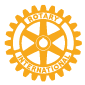                                    P.O. Box 5856    Lynnwood, WA 98046-5856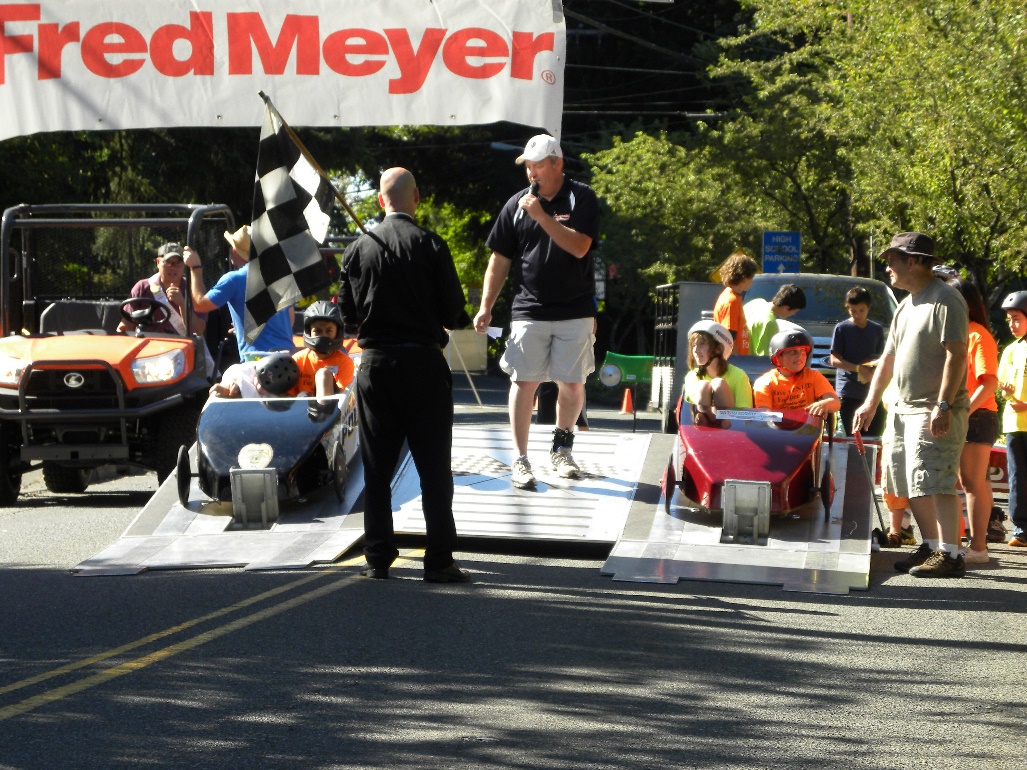 Challenge Series Races- June 5th, 2016Media SponsorIn exchange for local newspaper coverage, print and /or electronic, before, during and following the race, the media sponsor will receive the following:Inclusion in all race promotions and advertising, including on Race Shirts for all drivers, co-drivers and volunteersA vinyl full color ad on two race carsName and representative announced to crowd and invitation to be guest starter for two heats